Universidad Nacional Autónoma de México 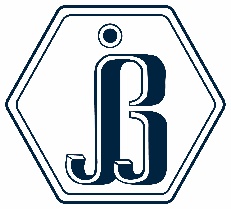 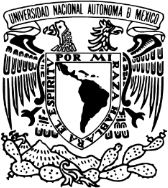 Escuela Nacional PreparatoriaPlantel 3 “Justo Sierra” Secretaría AcadémicaSOLICITUD PARA IMPARTICIÓN DE ASESORÍA PARA EXÁMENES EXTRAORDINARIOSDRA. MARTHA SONIA OROZCO RAMÍREZSECRETARIA ACADÉMICADEL PLANTEL 3 “JUSTO SIERRA” P R E S E N T EEl que suscribe _______________________________________ profesor(a) del Colegio de__________________________________informa a usted que impartiré el curso para Asesorías para Exámenes Extraordinarios de la(s) Asignatura(s)_______________________________________________________________________________________________________________correspondiente al ciclo escolar___________a partir de________________ 	con una duración de______horas, en el siguiente horario____________________________________________________________________________con modalidad__________________, en el salón o en	la plataforma______  _______________________________.Ciudad de México, a _____de _______________ de 20____._______________________        _________________________________Firma del Profesor(a)	              VoBo. Dra. Martha Sonia Orozco Ramírez